John Hardin SBDM Council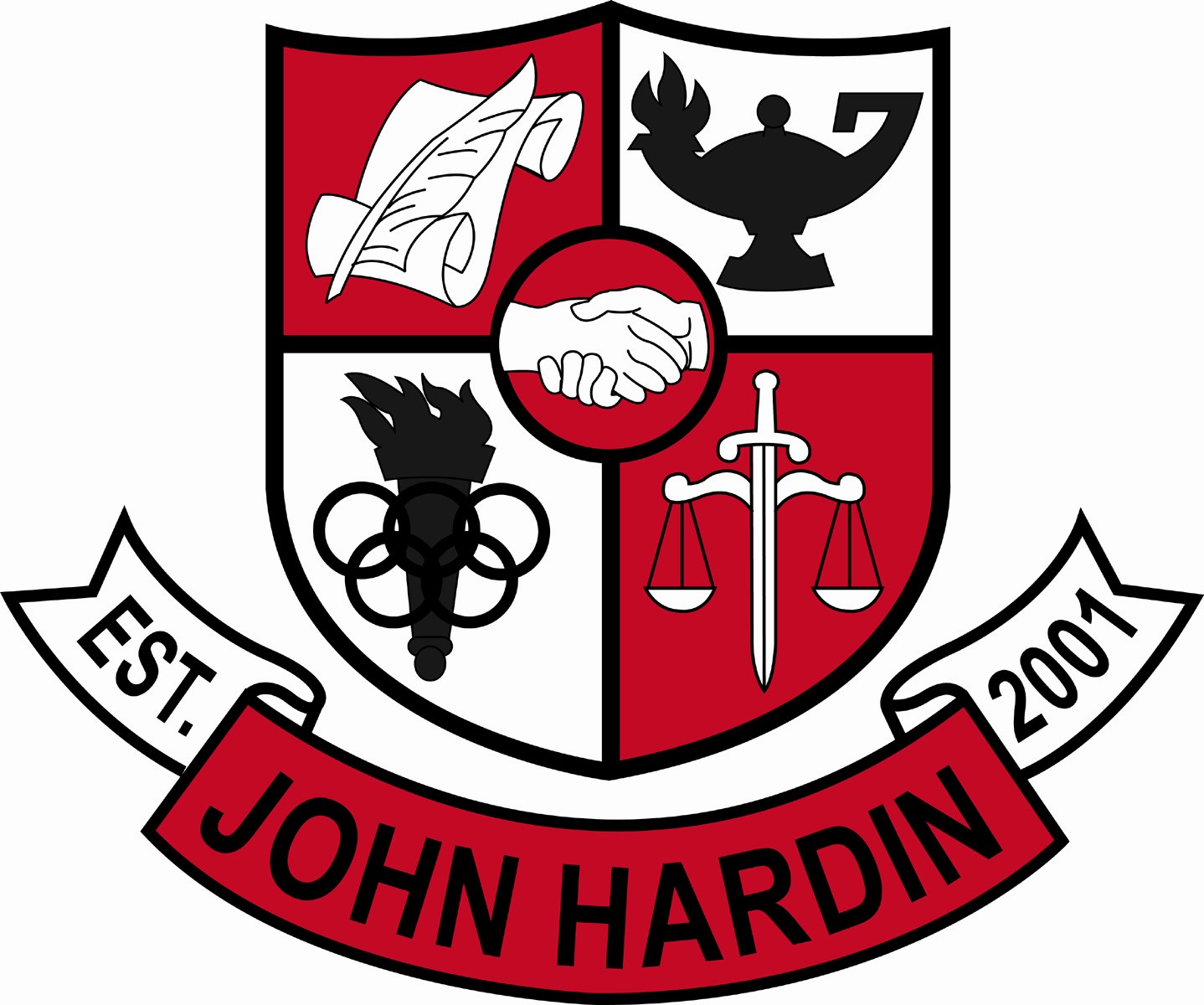 SpeciaSpecial Called Meeting MinutesApril 25, 20164:00 p.m.Call to Order at 4:01 pmMembers present:  Mark Wells, Aurora Selbe, Stacey Moore, Kelly Smith, and Jan O’DanielMembers absent: Alex ShearerVisitors:  Brahim BenmoussaApproval of Agenda							ORDER #15-16/0065The council approved the agenda as written.Motion:  Selbe  Second:  O’DanielSelbe – Yes O’Daniel – YesWells – YesMoore – YesSmith - YesPublic Comment- No comments from visitors. Public Comment  No comments from visitors. Master Schedule Eliminate a Science Teacher Position					ORDER #15-16/0066After the deletion of environmental science from graduation requirements, the council decided not to fulfill the vacant position left by the resignation of a science teacher. Motion: Moore  Second: SmithO’Daniel – YesMoore – YesSmith – YesSelbe – YesWells – YesAdd a Math Teacher Position						ORDER #15-16/0067The council decided to move the vacant positon left in the Science department to the Math department. The additional teacher will lower the number of students in Algebra I and Algebra II and help to improve End of Course Math scores and ACT Math scores which are currently the lowest subject area. Motion: Selbe Second: O’DanielMoore: YesSmith: YesWells: YesSelbe: YesO’Daniel: YesAdjornThe meeting was adjourned at 4:35. The motion was made by Ms. O’Daniel and seconded by Ms. Smith. 